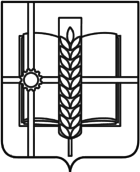 РОССИЙСКАЯ ФЕДЕРАЦИЯРОСТОВСКАЯ ОБЛАСТЬЗЕРНОГРАДСКИЙ РАЙОНМУНИЦИПАЛЬНОЕ ОБРАЗОВАНИЕ«Зерноградское городское поселение»АДМИНИСТРАЦИЯ ЗЕРНОГРАДСКОГО ГОРОДСКОГО  ПОСЕЛЕНИЯПОСТАНОВЛЕНИЕот 28.07.2017 № 862г. ЗерноградО проведении общественного обсуждения проекта  муниципальной  программы Зерноградского  городского  поселения «Формирование современной городской среды на 2018-2022 годы»Во исполнение методических рекомендаций по подготовке государственных программ субъектов Российской Федерации и муниципальных программ формирования современной городской среды в рамках реализации приоритетного проекта «Формирование комфортной городской среды» на 2018-2022 годы, утвержденных приказом министерства строительства и жилищно-коммунального хозяйства Российской Федерации от 06.04.2017 г № 691/пр, в соответствии с постановлением Администрации Зерноградского городского поселения от 28.07.2017 г. № 861 «О формировании муниципальной программы Зерноградского городского поселения «Формирование современной городской среды на 2018 -2022 годы», и в целях формирования муниципальной программы Зерноградского городского поселения «Формирование современной городской среды на 2018-2022 годы», Администрация Зерноградского  городского поселения постановляет:1.  Утвердить график общественного обсуждения проекта муниципальной программы Зерноградского городского поселения «Формирование современной городской среды на 2018 -2022 годы»:            1.1. Общественное  обсуждение  проекта  муниципальной  программы Зерноградского городского поселения «Формирование современной городской среды на 2018 -2022 годы» проходит с 15.08.2017 г. по 15.09.2017 г.            1.2. 15.08.2017 г. – опубликование для общественного обсуждения проекта муниципальной программы Зерноградского городского поселения «Формирование современной городской среды на 2018 -2022 годы» в печатном средстве массовой информации Зерноградского городского поселения  газете «Зерноград официальный» и разместить на официальном сайте Администрации Зерноградского городского поселения в информационно-телекоммуникационной сети «Интернет».             1.3. До 15.09.2017 г. – сбор и анализ предложений, поступивших в результате общественного обсуждения проекта муниципальной программы Зерноградского городского поселения «Формирование современной городской среды на 2018 -2022 годы».            1.4. 15.09.2017 г. – подведение итогов общественного обсуждения проекта муниципальной программы Зерноградского городского поселения «Формирование современной городской среды на 2018 -2022 годы».            1.5. До 20.09.2017 г. – корректировка проекта муниципальной программы Зерноградского городского поселения «Формирование современной городской среды на 2018 -2022 годы» по результатам общественного обсуждения.        2.  Утвердить порядок принятия предложений от заинтересованных лиц по вопросам общественных обсуждений:         2.1. Предложения в письменном и электронном виде направлять:1) по адресу: 347740, г. Зерноград, 16, к. 1042) по факсу: 8 (86359) 42-5-90;3) по электронной почте: zernograd.admin@mail.ru         2.2. Предложения и замечания к проекту муниципальной программы Зерноградского городского поселения «Формирование современной городской среды на 2018 -2022 годы», размещенному на официальном сайте Администрации Зерноградского городского поселения в информационно-телекоммуникационной сети Интернет, предоставляются в формате открытых комментариев к проекту данной программы.      3. Назначить ответственных по подготовке и проведению общественных обсуждений проекта муниципальной программы Зерноградского городского поселения «Формирование современной городской среды на 2018 -2022 годы (далее – рабочая группа):        3.1. Чепайкина Евгения Николаевича – заведующий сектором ЖКХ и благоустройства муниципального казенного учреждения Зерноградского городского поселения «Управление жилищно-коммунального хозяйства, архитектуры, имущественных отношений, гражданской обороны и чрезвычайных ситуаций», тел. 8 (86359) 4-14-43;        3.2. Королева Ольга Николаевна  –  главный специалист Администрации Зерноградского городского поселения (по работе с общественностью и органами территориального общественного самоуправления), тел. 8(86359) 4-13-49.      4. Опубликовать настоящее постановление в печатном средстве массовой информации Зерноградского городского поселения  «Зерноград официальный» и разместить на официальном сайте Администрации Зерноградского городского поселения в информационно-телекоммуникационной сети «Интернет».       5. Контроль за выполнением данного постановления возложить на заместителя  главы  Администрации  Зерноградского городского  поселения  П.Е. СинельниковаГлава Зерноградскогогородского поселения                                                                       А. И. Платонов